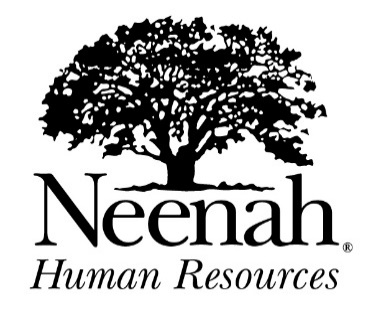 Sanitation WorkerThe City of Neenah is seeking a full time Sanitation Worker-CDL Driver.
 
Responsibilities
This individual will be required to operate an automated garbage truck to pick up garbage and recyclables. Additional responsibilities include collection of large items, yard waste and scrap metal, and other Public Works duties.  Normal hours are 6:30am - 2:30pm.  Individual must be willing to work overtime, weekends, holidays, and shift change hours as needed for snow plowing, snow removal, and other urgent Public Work's tasks.
 
Required QualificationsHigh School diplomaClass B Commercial Driver's License is required within 45 days of hire. The written test must be passed before hire.  The city will provide instruction time in the trucks and reimburse for the newly obtained license.Able to lift 75 lbs repeatedly.One or more years heavy manual work experienceWilling to work in inclement weather for extended periods of time.Preferred QualificationN endorsement (tanker) - it must be obtained within 6 months of hire.Outdoor Manual Labor experience.Experience with operating large trucks or construction equipment. 
Pay/Benefits
 $17.93 per hour. This position is eligible for an excellent benefit package.  Affordable health and dental insurance with access to a free employee health and wellness clinic.  Automatic enrollment in the state's Wisconsin Retirement System as well as options to participate in HRA or flexible spending accounts.


How to Apply
To be considered for this position, please apply via our online application at http://agency.governmentjobs.com/neenahwi/default.cfm. We are unable to accept paper copies of applications or resumes.   Applicants without computer access may apply at the Neenah Public Library via library computers.  Position will remain open until filled.